Памятка для родителей"Правила хранения и использования бытовой химии в домашних условиях" Не оставляйте бытовую химию без присмотра. Отводите для хранения средств бытовой химии отдельное, труднодоступное для детей место. Не храните бытовую химию в открытом виде. Испарившиеся вещества долго остаются в воздухе, попадают в организм человека при дыхании. Не используйте и не храните бытовую химию в непосредственной близости с пищевыми продуктами. Даже микроскопическое количество бытовой химии, попав на пищевые продукты, а впоследствии и в организм человека, может вызвать отравление. Избегайте открытого огня, электромагнитного излучения и прямых солнечных лучей вблизи средств бытовой химии. Под воздействием температуры внутри флакона может произойти химическая реакция, последствия которой могут быть опасны.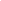  Не используйте бытовую химию с истекшим сроком годности. Средство может не только потерять эффективность, но и в некоторых случаях нанести вред. Строго соблюдайте инструкцию по дозировке, рекомендованной концентрации и частоте. Применяйте средство строго по назначению. Тщательно удаляйте чистящее средство с обрабатываемой поверхности. Многие порошки, гели, аэрозоли требуют многократного споласкивания. Некоторые элементы, входящие в состав средства бытовой химии, способны закрепляться на поверхности, а зачастую и накапливаться. Внимательно читайте состав. Старайтесь избегать средств, в состав которых входят: гипохлорит натрия, анионные поверхностно - активные вещества (А-ПАВ), хлор, фосфаты, нефтехимические продукты, нитробензол, формальдегид и другие вредные компоненты, так как эти вещества опасны для человека и окружающей среды.